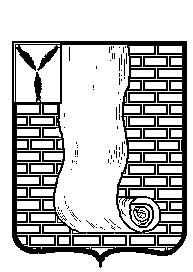 АДМИНИСТРАЦИЯКРАСНОАРМЕЙСКОГО МУНИЦИПАЛЬНОГО РАЙОНА  САРАТОВСКОЙ ОБЛАСТИРАСПОРЯЖЕНИЕ                                                                         г. Красноармейск               В соответствии с Уставом Красноармейского муниципального района, в целях активизации деятельности общеобразовательных организаций и филиалов средних специальных учреждений в деле воспитания духовно-нравственных качеств учащихся и студентов, выявления и поддержки талантливой молодежи Красноармейского муниципального района,1. Провести  18 ноября 2022 года в 16:00 муниципальный конкурс «Мисс Осень-2022» на базе Районного Дворца культуры г. Красноармейска;2. Утвердить Положение  о  проведении муниципального конкурса «Мисс Осень-2022», согласно приложения № 1.3. Утвердить состав жюри муниципального конкурса «Мисс Осень-2022», согласно приложения № 3.5. Утвердить состав счетной комиссии муниципального конкурса «Мисс Осень-2022», согласно приложению №44. Поручить организацию и проведение муниципального конкурса «Мисс Осень-2022» муниципальному бюджетному учреждению дополнительного образования «Центр творчества, отдыха, туризма детей и молодежи г. Красноармейска» (Толкачева Т. В.).5. Финансовому управлению администрации Красноармейского муниципального района произвести финансовое расходование, связанных с реализацией настоящего распоряжения, за счет муниципальной программы «Развитие физической культуры, спорта, туризма и молодежной политики в Красноармейском районе» на 2021/2030 годы, (пункт 1.15 «Проведение мероприятий, конкурсов, социальных программ и проектов в сфере молодежной политики»), согласно приложению №26. Организационно-контрольному отделу разместить настоящее распоряжение на официальном сайте администрации Красноармейского муниципального района в информационно-телекоммуникационной сети «Интернет».8. Контроль за выполнением настоящего распоряжения возложить на первого заместителя главы администрации Красноармейского муниципального района Е.В. Наумову.                                                                    Приложение № 1 к распоряжению                                                                   администрации Красноармейского                                                     муниципального района                                                             от 19.10.2022  г. №717-рПоложение о муниципальном конкурсе«Мисс Осень – 2022»Общие положения1.1. Настоящее Положение определяет порядок проведения, условия участия, требования, критерии оценки муниципального конкурса «Мисс Осень – 2022».1.2. Конкурс проводится в соответствии с планом работы отдела по социальной политике охране труда и трудовым отношениям  администрации Красноармейского муниципального района на 2022/2023 учебный год.Цель и задачи Конкурса2.1. Целью Конкурса является пропаганда культуры, красоты, гармонии и совершенства личности, популяризация творческих сил молодёжи.2.2. Задачи конкурса:- Выявление и поддержка талантливой молодежи.- Повышение творческих навыков.- Оказание помощи в проявлении ораторских способностях и преподнесении себя.-Развитие творческого потенциала в творческих областях. -Формирование эстетического вкуса.Организация Конкурса3.1. Общее руководство проведением Конкурса осуществляет МБУ ДО «ЦТОТД и М г. Красноармейска» далее - Организатор.3.2.Принимает заявки от участников Конкурса по адресу эл. почты: krasdomtv@mail.ruс темой сообщения «Заявка. Мисс Осень 22.»3.3. Конкурс проводится18.11.2022г. Прием заявок с 10.10.2022 по 24.10.2022г. Итоги Конкурса 18.11.2022 на официальном сайте Организатора: https://ctotdimkras.ucoz.org/3.4. Ответственный за организацию Конкурса – Сафонова Полина Сергеевна – инструктор-методист (+7 (987) 321-48-47)Сроки и место проведения конкурса4.1.Конкурс проводится 18.11.2022 года в 16:00 часов. На базе районного дворца культуры г. КрасноармейскаУчастники Конкурса и порядок предоставления заявок иконкурсных материалов5.1. В Конкурсе принимают участие учащиеся общеобразовательных школ и колледжа в возрасте от 15 до 18 лет. 5.2. Заявка на конкурс направляется Организатору.5.3. Заявка на участие в Конкурсе оформляется в соответствии с Приложением к Положению (Приложение 2)5.4. Каждое учебное учреждение может выставить на конкурс не более 3 (трех) участниц. Программа проведения конкурса6.1.Мероприятие проводится в виде конкурсной программы,  предполагающей конкурсные испытания, к которым участницы готовятся заранее, а также импровизационные конкурсные испытания.6.2. Перечень конкурсных этапов:1-ый этап – «Визитная карточка» - Участницы должны представить свою кандидатуру зрителям и членам жюри. Самопредставление может быть выполнено в разных формах: устно, видеоролик о себе и т.д. 2-ой этап – «Минута славы» - Участницы должны продемонстрировать свои таланты, заранее подготовленные номера в разном жанре: песня, танец, спортивные навыки и т.д.3-ий этап – «Разрешите пригласить» - Участницы должны подготовить парный танец, в любом направлении и стиле.4-ый этап – «Дефиле» - Участницам предоставляется возможность продемонстрировать свой наряд и преподнести свой наряд.6.3.Все подготовленные номера заранее согласуются с организаторами конкурса.  Порядок конкурсов определяется организаторами.Критерии оценивания видеороликовКритерии оценки:         - артистизм;         - культура исполнения;         - умение держаться на сцене;         - творческая фантазия;         - культура речи;         - эрудиция;         - степень оригинальности.Награждение8.1.Победитель и номинанты Конкурса награждаются Дипломами главы Красноармейского муниципального района по следующим номинациям:       1. Гран – приконкурса «Мисс Осень 2022»        2. «Мисс Совершенство»       3. «Мисс Великолепие»       4. «Мисс Элегантность»       5. «Мисс Очарование»       6. «Мисс Грация»       7. «Мисс Нежность»       8. «Мисс Улыбка»Приложение №5Заявка для участия в муниципальномзаочном конкурсе социальных видеороликовот19 октября 2022г.№717-рот19 октября 2022г.№717-рО  проведении муниципального конкурса «Мисс Осень- 2022»Глава  Красноармейскогомуниципального района                                                                   А.И. Зотов№Название ООНазвание командыКоличество участниковРуководитель команды